 Муниципальное бюджетное общеобразовательное учреждение"Панинская основная общеобразовательная школа" Спасского муниципального района Рязанской области391081,  Рязанская область, Спасский район, село Панино, улица Рязанская, дом 2 тел. 8(49135)3-63-38. E-mail   paninskaya2010@yandex.ruП Р И К А З                               от 17.10.2021г.                                                           № 118-дОб итогах школьного этапа ВсОШ по русскому языку МБОУ "Панинская ООШ" в 2021/2022 учебном годуВ соответствии с порядком проведения ВсОШ, утвержденного приказом Министерства Просвещения РФ от 27.11.2020г. № 678, организационно-технологической моделью проведения школьного и муниципального этапов ВсОШ в Рязанской области 2021-2022 учебном году № 1111 от 25.08.2021г. и в целях повышения качества организационно-методического сопровождения проведение этапов ВсОШ на территории Рязанской области; на основании протокола заседания жюри предметной олимпиады школьного этапа ВсОШ по русскому языку: ПРИКАЗЫВАЮ: 1. Утвердить результаты и рейтинг участников школьного этапа ВсОШ по русскому языку в 2021/2022 учебном году (приложение № 1). 2. Утвердить список победителей школьного этапа ВсОШ по русскому языку в 2021/2022 учебном году. 3. Довести данный приказ до сведения педагогического коллектива и обучающихся. 4. Контроль за исполнением данного приказа оставляю за собой.Директор  школы                               Е.В. ЩербаковаПротокол работы жюри по итогам школьного этапа всероссийской олимпиады школьников по русскому языкуЧисло участников: 10Место проведения МБОУ "Панинская ООШ"                                                                                                                                                                       Дата и время проведения  14.10.2021г.,  09.00.Присутствовали: 10Председатель жюри: Щербакова Е.В. Члены жюри: Баурова Е.А., Степанова Н.В., Стеняева Н.В., Банкетова Н.С.Повестка дня:Утверждение результатов участников школьного этапа.Утверждение списка победителей и призеров школьного этапа. Слушали: Степанова Н.В.Постановили:Утвердить рейтинг участников школьного этапа олимпиады.Утвердить список победителей и призеров школьного этапа олимпиады. 1. Результаты школьного этапа всероссийской олимпиады школьников по русскому языкуОсобые замечания жюри по итогам олимпиады: нетПредседатель жюри:     Щербакова Е. В. 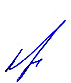          Члены жюри:     Баурова Е. А.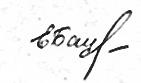                                      Стеняева Н.В.    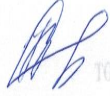                                      Степанова Н.В.  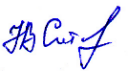 Банкетова Н.С. 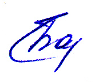            Секретарь:         Баурова Е. А.2. Список победителей и призеров школьного этапа всероссийской олимпиады школьников по русскому языкуПредседатель жюри:     Щербакова Е. В.      Члены жюри:        Баурова Е. А.                                     Стеняева Н.В.                                         Степанова Н.В.  Банкетова Н.С.     Секретарь:               Баурова Е. А.№п/пФИОучастникаКлассОбщее количество баллов из мах. кол. баллов / %)СтатусучастникаолимпиадыФ.И.О. учителя1Епихина В.674 из 77 (96,1%)победительСтепанова Н.В.2.Чернышов Д.674 из 77 (96,1%)победительСтепанова Н.В.3.Астанина В.666 из 77 (85,7%)участникСтепанова Н.В.4.Стеняев А.766,5 из 83 (80,1%)победительСтепанова Н.В.5.Бондарь О.759,5 из 83(71,6%)участникСтепанова Н.В.6.Никитина Е.868,5 из 83 (82,5%)победительСтепанова Н.В.7.Юдакова К.863,5 из 83 (76,5%)призёрСтепанова Н.В.8.Андрианова Е.833 из 83(39,7%)участникСтепанова Н.В.9.Сачкова С. 942,5 из 88 (48,2%)участникСтепанова Н.В.10.Петрова М.941 из 88(46,5%)участникСтепанова Н.В.№ п/пФИОКлассОбщее количество баллов из мах. кол. баллов / %)Тип дипломаФ.И.О. учителя1.Епихина В.Н.674 из 77 (96,1%)победительСтепанова Н.В.2.Чернышов Д.А.674 из 77(96,1%)победительСтепанова Н.В.3.Стеняев А.766,5 из 83 (80,1%)победительСтепанова Н.В.6.Никитина Е.В.868,5 из 83 (82,5%)победительСтепанова Н.В.7.Юдакова К.863,5 из 83 (76,5%)призёрСтепанова Н.В.